от 12.04.2018  № 437О внесении изменений в постановление администрации Волгограда от 02 октября 2015 г. № 1374 «Об утверждении административного регламента предоставления муниципальной услуги «Утверждение схемы расположения земельного участка на кадастровом плане территории по обращению заинтересованных лиц»В соответствии с протестом прокурора Волгограда от 29 января 2018 г. 
№ 7-32-18, руководствуясь статьями 7, 39 Устава города-героя Волгограда, администрация ВолгоградапостановляЕТ:1. Внести в подпункт 1.3.5 раздела 1 административного регламента предоставления муниципальной услуги «Утверждение схемы расположения земельного участка на кадастровом плане территории по обращению заинтересованных лиц», утвержденного постановлением администрации Волгограда от 02 октября 2015 г. № 1374 «Об утверждении административного регламента предоставления муниципальной услуги «Утверждение схемы расположения земельного участка на кадастровом плане территории по обращению заинтересованных лиц», следующие изменения:1.1. Абзац третий изложить в следующей редакции:«индивидуальное консультирование в письменной форме по почте;».1.2. Абзац пятый изложить в следующей редакции:«индивидуальное консультирование в форме электронного документа, направленного по электронной почте;».1.3. Подпункт 1.3.5.2 изложить в следующей редакции:«1.3.5.2. Индивидуальное консультирование в письменной форме по почте.Датой получения обращения является дата регистрации входящего обращения в ДМИ.Ответ на обращение, поступившее в ДМИ в письменной форме, направляется заявителю в письменной форме по почтовому адресу, указанному в обращении, в срок, установленный Федеральным законом от 02 мая 2006 г. 
№ 59-ФЗ «О порядке рассмотрения обращений граждан Российской Федерации».».1.4. Подпункт 1.3.5.4 изложить в следующей редакции:«1.3.5.4. Индивидуальное консультирование в форме электронного документа, направленного по электронной почте.Датой получения обращения является дата регистрации входящего обращения в ДМИ.Ответ на обращение, поступившее в ДМИ в форме электронного документа, направляется в форме электронного документа по адресу электронной почты, указанному в обращении, в срок, установленный Федеральным законом от 02 мая 2006 г. № 59-ФЗ «О порядке рассмотрения обращений граждан Российской Федерации».».2. Настоящее постановление вступает в силу со дня его официального опубликования.Глава администрации                                                                             В.В.Лихачев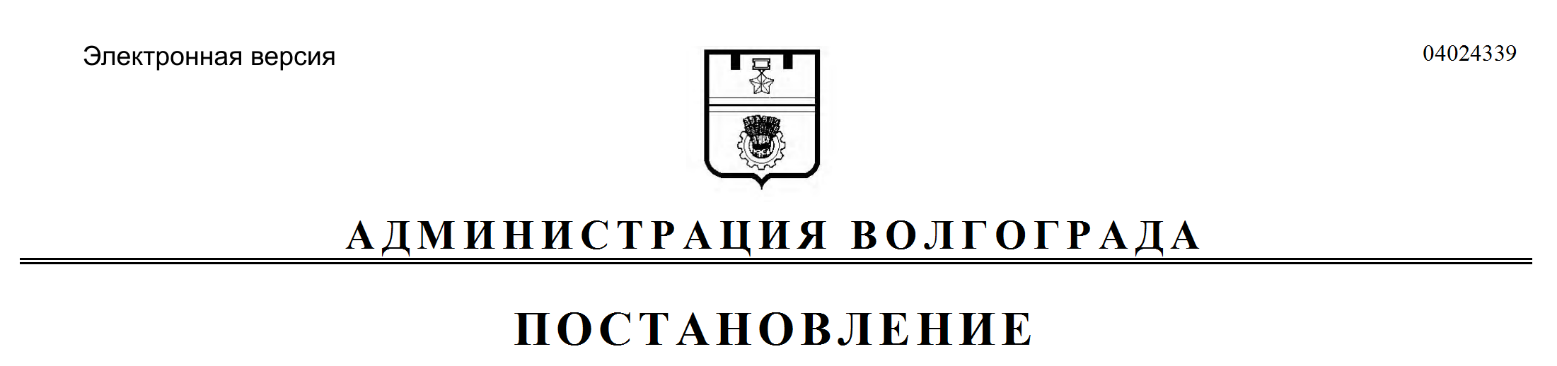 